GUIA N° 6 RELIGION SEGUNDO SEMESTRE 7° BASICO 2021RETROALIMENTACION DE CONTENIDOS DEL PRIMER SEMESTRE.UNIDAD 1: La persona, una realidad corporal y espiritualO.A: Aplicar los contenidos de la unidad vista el 1° semestre.ACTIVIDADES1.-  Deben completar anotando características, cualidades, valores, acciones, rasgos físicos, virtudes, sentimientos, comidas que más les gusta, deportes, aficiones.2.-  Ahora debes separar lo anotado en el recuadro de la actividad N°1 en el siguiente recuadro.3.-  Anota en orden las DIMENSIONES DEL SER HUMANO.( alrededor de la figuras humanas)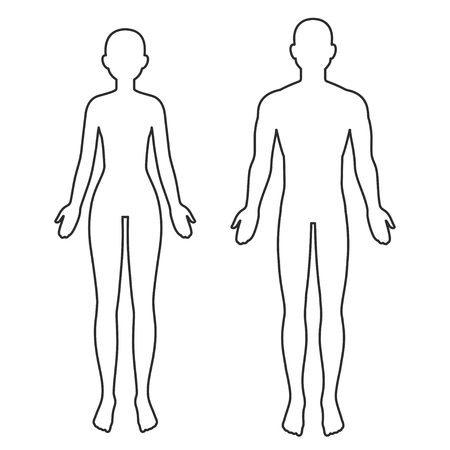 1.-  DIMENSION FISICA2.-DIEMSION ESPIRITUAL3.-DIEMSION COGNITIVA4.-_DIMENSION SOCIOCULTURAL5.- DIMENSION ETICA6.- PRO ACTIVIDAD Y TRABAJO7.-TECNOLOGIAS DE LA INFORMACION8.-PLANES Y PROYECTOS PERSONALES4.-  Ver el siguiente video https://www.youtube.com/watch?v=q1kc-37C870).  Luego reflexiona y escribe tu opinión sobre el video.__________________________________________________________________________________________________________________________________________________________________________________________________________________________________________________________________________________________________________________________________________________________________________________________________________________________________________________________________________________________________________________________________________2° PARTE DE LA GUIAAhora trabajaremos en la unidad N°2 UNIDAD 2: La persona humana, ser transcendente en el tiempoOA 2: Construir diversos modos de relación humana que aporten al desarrollo cultural y a la convivencia, considerando las enseñanzas dadas por Jesús a través de las parábolas. OA 6: Analizar la relación que existe con los demás y con Dios, como expresión de la dimensión trascendente de la persona humana. OAA 6: Interesarse por exponer ideas, opiniones y propuestas diferentes desde la fe católica, evitando respuestas fáciles o moralizantes respecto de los problemas de la vida humana.ACTIVIDADES1.-En la siguiente tabla escribe situaciones positivas de la comunidad escolar sus familias y en la realidad nacional.2.- Identifican personajes actuales o de la historia que les son significativos e importantes, que los consideren referentes para sus vidas, de los más diversos ámbitos. Deben ser personas que realmente sean un aporte tanto para ellos como para la sociedad.3.-  Redactan una breve biografía del personaje elegido. A partir del descubrimiento sobre este  personaje, deben hacer su escala de valores que hagan, que sea reflejo, desde su criterio, de lo que motivaría la vida de estas personas, lo que hace que sean tan importantes y se transformen en referentes para los jóvenes. BIOGRAFIA DEL PERSONAJE ELEGIDO_____________________________________________________________________________________________________________________________________________________________________________________________________________________________________________________________________________________________________________________________________________________________________________________________________________________________________________________________________________________________________________________________________________________________________________________________________________________________________________________________________________________________________________________________________________4.-Confeccionan un afiche en donde destaquen los valores que ellos ven en el personaje seleccionado.5.-  A partir de la lectura del Evangelio de San Juan (3, 7-15), el encuentro de Jesús con Nicodemo, realizar un análisis sobre la importancia de dar sentido a las cosas que hacemos, de vivir la vida desde el espíritu y no solo desde la carne, sin caer en dualismo, como si fueran elementos contrapuestos, sino en cuanto a expresión de una y la misma persona, de acuerdo con lo aprendido en la Unidad 1.6.-  Deben hacer una meditación con base en la lectura. Se puede guiar con las siguientes preguntas, intercaladas por silencios que permitan meditar la respuesta: a. ¿Quién son los personajes y qué hacen? b. ¿En qué lugar se encuentran? Piensa cómo era el lugar, qué estaban haciendo, qué motiva el juntarse. c. Trata de hacer una reconstrucción del lugar. ¿Qué podrías imaginar que hay cerca? d. Piensa en el diálogo de los personajes. ¿Qué se dicen? ¿Qué preguntan? ¿Cuál es la respuesta? ¿Qué habrá pensado el personaje con la respuesta? ¿Era lo que esperaba? e. ¿Qué invitación se está haciendo en el fondo? ¿Qué es lo que se quiere enseñar? f. Ahora ponte tú en el lugar de Nicodemo. ¿Qué hubieses pensado con esa respuesta de Jesús? ¿Cómo habrías reaccionado?g. Según lo que sabes hoy en el presente, ¿qué piensas de esta respuesta?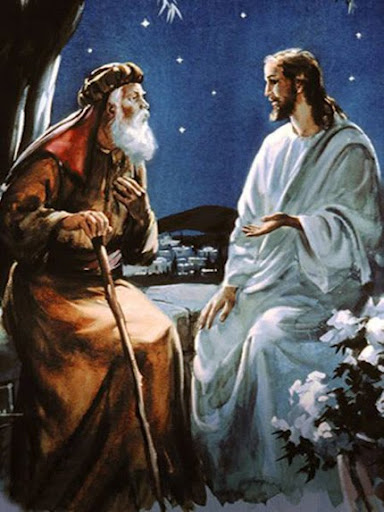                                                           Criterios de evaluación:Debes terminar la guía y resolver todas las preguntas.Aplican concepto de trascendencia adecuadamente a contextos diversos de la vida humana.Utilizan ejemplos concretos que muestran la búsqueda de trascendencia de las personas. Trabajan con respeto y tolerancia frente a opiniones diferentes. El trabajo, en su conjunto, refleja comprensión y aplicación del tema trabajado.Aceptan críticas y opiniones de los demás ante el trabajo realizado.PROPÓSITO EN ESTA UNIDAD(es importante leer esta explicación para darle sentido a los contenidos de la guía.)Los estudiantes aprenderán sobre su ser personal, en cuanto realidad compleja y que existe en dos dimensiones, la corporal y la espiritual, unidas por la propia naturaleza humana. Dios ha creado al ser humano para ser un sujeto temporal, que existe en la realidad material dada por su ser corpóreo. Tenemos necesidades, crecemos, nos relacionamos con todo lo que tenemos en nuestro entorno. Pero al mismo tiempo somos seres espirituales, nos hacemos preguntas, buscamos la trascendencia, nos relacionamos de forma profunda con otros semejantes. Esta doble manera de existencia hace que debamos tomarnos la vida en serio. Una vez que tomamos conciencia de la complejidad de la existencia humana, podemos dar pasos para generar condiciones de un desarrollo sano y armonioso, para así establecer relaciones constructivas que conduzcan a una convivencia armónica, gratificante y respetuosa. a. CARACTERÍSTICAS PERSONALESb. CUALIDADES PERSONALESc. VALORES PERSONALESd. ACCIONES QUE REALIZANe. RASGOS FISICOS PERSONALESf. VIRTUDES PERSONALESg. SENTIMIENTOS QUE TIENESh. COMIDAS QUE MAS TE GUSTANi. DEPORTES QUE LES GUSTANj. AFICIONES O HOBBIES QUE TENGASASPECTOS FISICOSASPECTOS INTERNOS O ESPIRITUALESCreados persona humana, en una realidad corporal y espiritual, para ser felices relacionándonos con los demás.( leer varias veces este resumen de la unidad)Propósito En esta unidad, los estudiantes aprenderán sobre la búsqueda, consciente o inconsciente, que hacemos todas las personas humanas de la trascendencia, dada, precisamente, por nuestro ser persona multidimensional, como se abordó en la unidad anterior. Hemos conocido que el ser humano es un ser que se realiza en la vida, que va creciendo y construyéndose a partir de estas dimensiones; también se descubre que para ser persona integral es necesario desarrollar todas estas dimensiones, con lo que nos vamos convirtiendo en sujetos plenos y completos.Esas acciones que llevan a desarrollarnos pueden llegar a tener una connotación mayor, un valor agregado, al darles un sentido mayor. La búsqueda de la trascendencia contribuye a que las personas vivamos nuestra existencia de forma diferente a lo que ocurre con todo el resto de la creación, lo que implica al mismo tiempo una mayor responsabilidad, puesto que se debe hacer consciente; sabemos lo que hacemos, cómo lo hacemos, cuándo lo hacemos y para qué lo hacemos, lo que implica que hay grados de libertad e inteligencia en todas nuestras acciones.La vida espiritual agrega valor a lo que hacemos, al darles un propósito que supera la acción misma realizada, puesto que la dota de contenido humano, de sentido en la existencia. Somos capaces de traspasar las barreras del tiempo y el espacio de lo acontecido, vivir la existencia con sentido de trascendencia. En el diálogo de Jesús con Nicodemo (Jn 3, 7-15), el Señor guía a su interlocutor para comprender la necesidad de humanizar nuestra vida, al señalar que «lo que nace de la carne es carne, lo que nace del espíritu es espíritu». Nuestra vida tiene la posibilidad de orientar nuestras experiencias, tenemos la posibilidad de que nuestros actos tengan un propósito, un más allá, en la medida en que sean «espíritu». Será importante trabajar en esta unidad la dimensión trascendente, en niveles profundos del aprendizaje, de tal modo que sentar las bases para lo que vendrá luego, que es la religiosidad y vivencia desde las propias creencias.Acciones positivas que suceden en el liceoAcciones positivas que suceden en el liceoAcciones positivas que suceden en el paísPersonaje significativo en el deportePersonaje significativo músicaPersonaje significativo politico